Памятка1. Подача заявления.Если заявление подается через региональный портал или МФЦ – родитель может выбрать конкретно данную льготу (один из родителей (законных представителей) либо отчим или мачеха ребенка, в отношении которого подается заявление, является (являлся) участником специальной военной операции либо призван на военную службу по мобилизации).Если заявление направлено Почтой России или лично в школу – школа сама вносит данные в форму «АРМ приема» (также часть КАИС КРО), в том числе указав наличие данной льготы.Если заявление подается через федеральный портал – родитель указывает льготу как военнослужащий (на федеральном портале отдельная льготная категория участников СВО отсутствует). При этом, школе необходимо уточнить информацию у заявителя, выбравшего льготу «военнослужащий» – является ли родитель участником СВО. Школа звонит родителям для уточнения или уточняет информацию через отдел образования (дети могли уже получать компенсацию родительской платы в ДОУ).2. Подтверждение льготы.Если заявление подано через региональный портал или МФЦ родители, выбрав данную льготу, сразу вносят в заявление краткую информацию об участнике СВО, которая автоматизировано проверяется ГИС, а школа в заявлении, поступившем в Личный кабинет, видит фразу «подтверждено». Если заявление направлено Почтой России или лично в школу форма обрабатывается так же, как в первом случае.Если льгота указана, но не подтверждена ГИС (школа видит льготу, но нет фразы «подтверждено»), школа звонит родителям и проговаривает, что после получения приглашения на подачу документов родителям необходимо предоставить в школу документ, подтверждающий льготу (справка из воинской части или военкомата (оригинал), документ, подтверждающий родство ребенка и участника СВО, указанного в справке).Проверка заявлений будет запущена до 07.04.2023.Риски:- в ГИС может не оказаться указанного заявителем участника СВО (другой регион, ведомство, еще не внесен в систему),- заявление будет подано через федеральный портал.Подтверждение льготы возможно при предоставлении следующих документов: справка из воинской части или военкомата (оригинал) и документ, подтверждающий родство ребенка и участника СВО, указанного в справке).3. Виды льготЕсли в заявлении есть льгота, то рядом с заявлением отображается флажок определенного цвета.Красный () – Внеочередная льгота.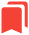 Зеленый () – Первоочередная льгота.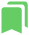 Желтый () – Преимущественное право.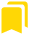 В реестре заявлений информация отображается в следующем виде: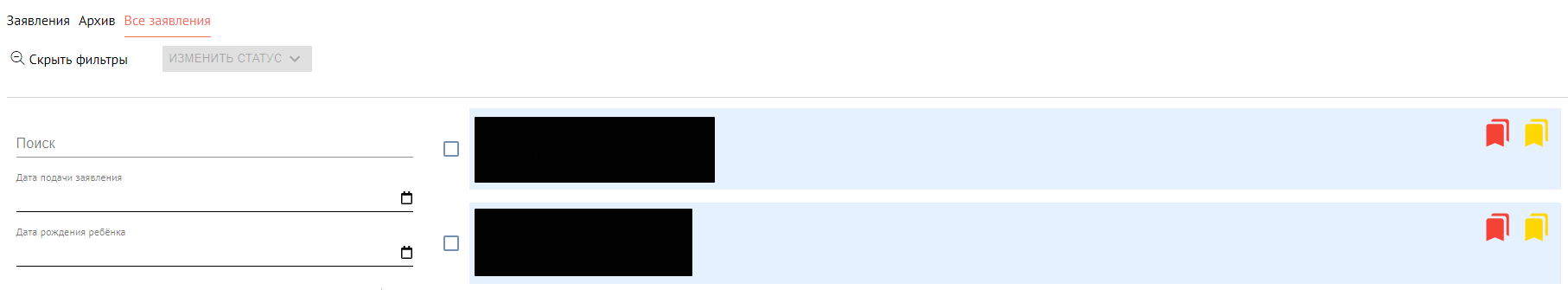 